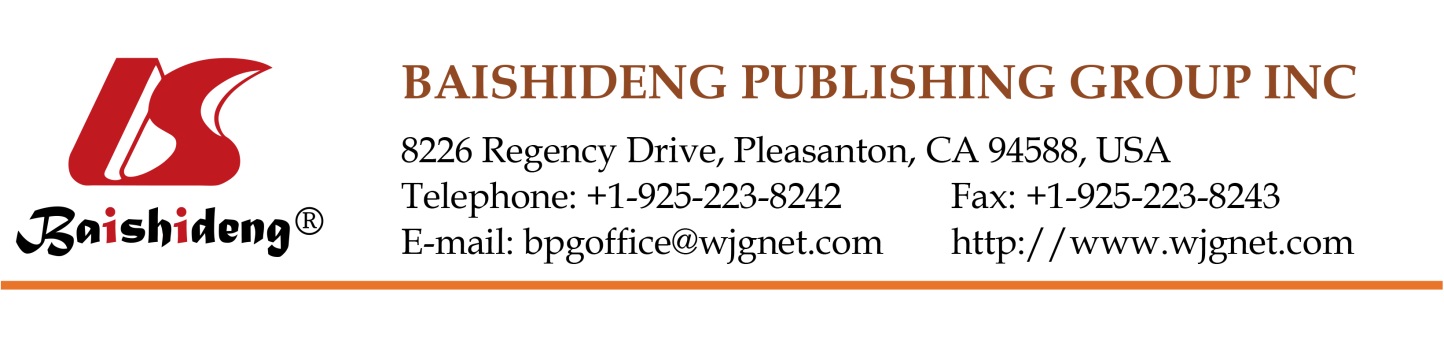 Copyright Information of the Article Published OnlineLETTERS TO THE EDITORPenicillamine and auto-immunity: Relationship or coincidence?Sofia Santos, Raquel FariaSofia Santos, Department of Nephrology, Centro Hospitalar do Porto, 4099-001 Porto, Portugal Raquel Faria, Department of Medicine, Centro Hospitalar do Porto, 4099-001 Porto, PortugalAuthor contributions: Both authors wrote this letter. Correspondence to: Sofia Santos, MD, Department of Nephrology, Centro Hospitalar do Porto, Largo Prof. Abel Salazar, 4099-001 Porto, Portugal. sofia.fersantos@gmail.comTelephone: +351-22-2077500   Fax: +351-22-2033189Received: November 5, 2016   Revised: December 2, 2016   Accepted: December 27, 2016Published online: March 27, 2017AbstractDrug induced lupus is an established and recognised entity, and penicillamine is one of the drugs that induce it. But the uncertainty remains: Could penicillamine trigger autoimmunity in a broad-spectrum or in a particular way?Key words: Penicillamine; Auto-immunity; Drug induced lupus© The Author(s) 2017. Published by Baishideng Publishing Group Inc. All rights reserved.Santos S, Faria R. Penicillamine and auto-immunity: Relationship or coincidence? World J Immunol 2017; 7(1): 9-10  Available from: URL: http://www.wjgnet.com/2219-2824/full/v7/i1/9.htm  DOI: http://dx.doi.org/10.5411/wji.v7.i1.9Core tip: Penicillamine and auto-immunity: Relationship or coincidence?TO THE EDITORDue to its metal chelation properties D-penicillamine is widely used for the treatment of some human diseases, such as Wilson’s disease. However, many adverse reactions have been repeatedly reported to its use and it has been frequently described as an autoimmunity inducer, including drug-induced lupus (DI-L)[1]. There is evidence that penicillamine binds to aldehydes on the surface of macrophages and this leads to their activation, which in some patients can lead to an autoimmune syndrome[2]. Also, studies suggest that Th17 cells are involved in the pathogenesis of this penicillamine-induced auto-immunity[3]. We can inquire about the mechanism of this interaction: Whether we face a drug reaction that results in a specific autoimmune-like disease; or instead this drug plays its role prompting autoimmunity in an unspecific way. The authors present two cases that highlight this doubt.  Case 1, a 20-year-old woman was treated with D-penicillamine for Wilson’s disease for seven years. She developed complaints of symmetrical joint pain, constitutional symptoms and alopecia. The blood test revealed anemia (7.1 g/dL), leucopenia (2900/L), speckled anti-nuclear antibody 1/1280, positive antihistone antibodies, anti-dsDNA and anti-Smith. It was assumed as DI-L and she stopped D-penicillamine. Nevertheless the disease progressed in the next six years with sustained arthritis, purpura, Raynaud’s phenomenon and renal involvement: proteinuria 4.5 g per 24 h plus red blood cells, increasing serum creatinine, and complement consumption. The renal biopsy performed 6 years after suspension of D-penicillamine established the diagnosis class Ⅲ lupus nephritis (ISN/RPS). Even though drug induced lupus erythematosus has some features in common with systemic lupus erythematosus (SLE), they are distinct entities. In this case, the clinical course led us to the diagnosis of de novo SLE. To our knowledge there is only one previous case report that shows a similar description[4].  Case 2, a 39-year-old woman who at the age of fourteen had a diagnosis of Wilson’s disease. After 18 years of treatment with D-penicillamine she started a polyarticular disease with a gradual onset and migratory joint involvement, specially metacarpophalangeal and proximal interphalangeal joints, as well as wrists and ankles. The immunological study showed high positive rheumatoide factor and anti-citrullinated protein antibodies. Also in this case, in spite of the withdrawal of D-penicillamine therapy there was progression of the clinical features. To our knowledge there is no other report in clinical literature that connects seropositive rheumatoid arthritis and Wilson’s disease with penicillamine-induced disease.DI-L is an established and recognised entity, and penicillamine is one of the drugs that induce it. But the uncertainty remains: Could penicillamine trigger autoimmunity in a broad-spectrum or in a particular way?REFERENCES1	Uetrecht J. Current trends in drug-induced autoimmunity. Autoimmun Rev 2005; 4: 309-314 [PMID: 15990079 DOI: 10.1016/j.autrev.2005.01.002]2	Li J, Uetrecht JP. D-penicillamine-induced autoimmunity: relationship to macrophage activation. Chem Res Toxicol 2009; 22: 1526-1533 [PMID: 19575532 DOI: 10.1021/tx900128p]3	Zhu X, Li J, Liu F, Uetrecht JP. Involvement of T helper 17 cells in D-penicillamine-induced autoimmune disease in Brown Norway rats. Toxicol Sci 2011; 120: 331-338 [PMID: 21227906 DOI: 10.1093/toxsci/kfq392]4	Dell’era L, Boati E, Nebbia G, Corona F. Wilson’s disease treated with penicillamine and lupus erythematosus: related or distinct entities? Minerva Pediatr 2012; 64: 55-57 [PMID: 22350045]FootnotesConflict-of-interest statement: None of the authors has any potential conflicts of interest related to this study. Open-Access: This article is an open-access article which was selected by an in-house editor and fully peer-reviewed by external reviewers. It is distributed in accordance with the Creative Commons Attribution Non Commercial (CC BY-NC 4.0) license, which permits others to distribute, remix, adapt, build upon this work non-commercially, and license their derivative works on different terms, provided the original work is properly cited and the use is non-commercial. See: http://creativecommons.org/licenses/by-nc/4.0/Manuscript source: Unsolicited manuscriptPeer-review started: November 9, 2016  First decision: November 30, 2016Article in press: December 28, 2016P- Reviewer: Di Genaro MS, Kwon HJ, Sisto M, Yankee T    S- Editor: Ji FF    L- Editor: A    E- Editor: Li D  TITLEPenicillamine and auto-immunity: Relationship or coincidence?AUTHOR(s)Sofia Santos, Raquel FariaCITATIONSantos S, Faria R. Penicillamine and auto-immunity: Relationship or coincidence? World J Immunol 2017; 7(1): 9-10URL http://www.wjgnet.com/2219-2824/full/v7/i1/9.htmDOI http://dx.doi.org/10.5411/wji.v7.i1.9OPEN ACCESSThis article is an open-access article which was selected by an in-house editor and fully peer-reviewed by external reviewers. It is distributed in accordance with the Creative Commons Attribution Non Commercial (CC BY-NC 4.0) license, which permits others to distribute, remix, adapt, build upon this work non-commercially, and license their derivative works on different terms, provided the original work is properly cited and the use is non-commercial. See: http://creativecommons.org/licenses/by-nc/4.0/CORE TIPPenicillamine and auto-immunity: Relationship or coincidence?KEY WORDSPenicillamine; Auto-immunity; Drug induced lupusCOPYRIGHT © The Author(s) 2017. Published by Baishideng Publishing Group Inc. All rights reserved.NAME OF JOURNALWorld Journal of ImmunologyISSN2219-2824 (online)PUBLISHERBaishideng Publishing Group Inc, 8226 Regency Drive, Pleasanton, CA 94588, USAWEBSITEhttp://www.wjgnet.com